§18394.  TeledentistryAn individual licensed under this chapter may provide oral health care services and procedures authorized under this chapter or by rule using teledentistry.  The board shall adopt by rule guidelines and practice standards for the use of teledentistry, including, but not limited to, practice requirements for protecting patient rights and protocols for referrals, quality and safety, informed consent, patient evaluation, treatment parameters, patient records, prescribing, supervision and compliance with data exchange standards for the security and confidentiality of patient information.  Rules adopted pursuant to this section are routine technical rules as defined in Title 5, chapter 375, subchapter 2‑A.  [PL 2021, c. 223, §14 (NEW).]SECTION HISTORYPL 2021, c. 223, §14 (NEW). The State of Maine claims a copyright in its codified statutes. If you intend to republish this material, we require that you include the following disclaimer in your publication:All copyrights and other rights to statutory text are reserved by the State of Maine. The text included in this publication reflects changes made through the First Regular and Frist Special Session of the 131st Maine Legislature and is current through November 1, 2023
                    . The text is subject to change without notice. It is a version that has not been officially certified by the Secretary of State. Refer to the Maine Revised Statutes Annotated and supplements for certified text.
                The Office of the Revisor of Statutes also requests that you send us one copy of any statutory publication you may produce. Our goal is not to restrict publishing activity, but to keep track of who is publishing what, to identify any needless duplication and to preserve the State's copyright rights.PLEASE NOTE: The Revisor's Office cannot perform research for or provide legal advice or interpretation of Maine law to the public. If you need legal assistance, please contact a qualified attorney.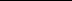 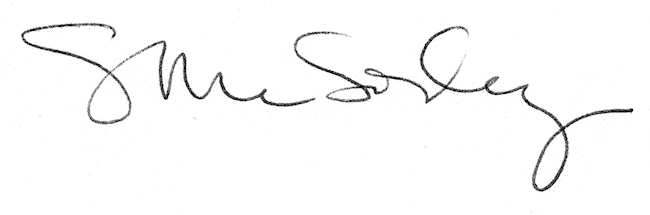 